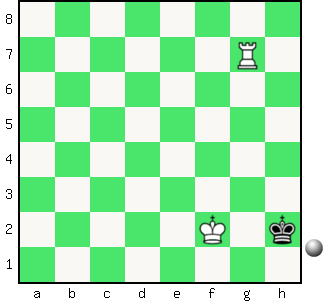 Zadanie 1.   Mat w 1 posunięciu.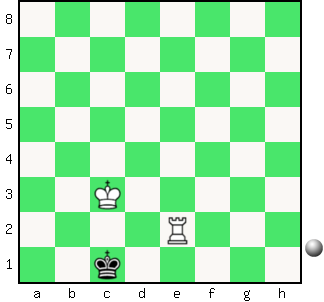 Zadanie 2.   Mat w 1 posunięciu.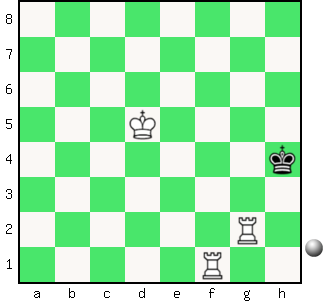 Zadanie 3.   Mat w 1 posunięciu.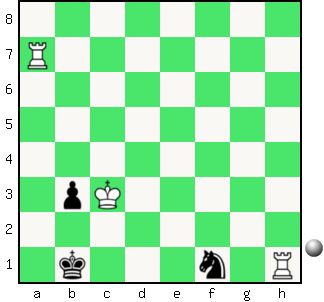 Zadanie 4.   Mat w 1 posunięciu.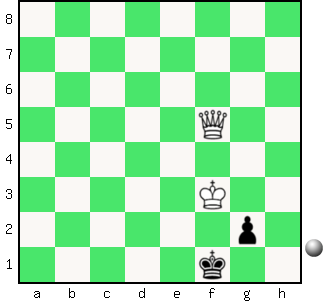 Zadanie 5.   Mat w 1 posunięciu.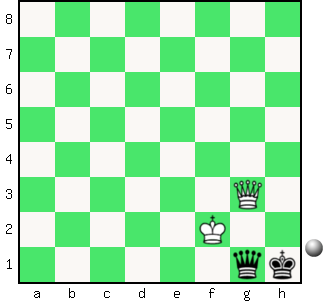 Zadanie 6.   Mat w 2 posunięciu.